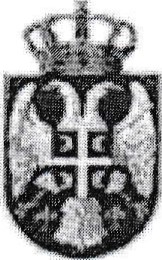 РЕПУБЛИКА СРБИЈАЈАВНИ ИЗВРШИТЕЉ Жарко РадовићИменован за подручје Вишег суда у Крагујевцу и Привредног суда у КрагујевцуМилована Гушића бр.38ББрој ИИ-1429/22Дана: 28.02.2024. годинеЈАВНИ ИЗВРШИТЕЉ Жарко Радовић из Крагујевца, у извршном предмету извршног повериоца Фонд за развој Републике Србије, Ниш, ул. Булевар Немањића бр. 14а, КЈС 59027, изведени МБ на основу ЈБ КЈС 590276, МБ 07904959, ПИБ 100121213, чији је пуномоћник адв. Др Немања Алексић, Нови Сад, Грчкошколска бр. 1, против извршног дужника Славољуб Пајић, Крагујевац, ул. Драгољуба Миловановића Бене бр. 110, ЈМБГ 1207960720013, ради спровођења извршења одређеног Решењем о извршењу Основног суда у Крагујевцу ИИ-3382/2022 од 03.06.2022. године, на основу чл. 184 ст. 1, 185 и чл.189 Закона о извршењу и обезбеђењу („Службени гласник РС“54/19), дана 28.02.2024. године, доносиЗ А К Љ У Ч А К	I ОДРЕЂУЈЕ СЕ ПРОДАЈА ПУТЕМ НЕПОСРЕДБЕ ПОГОДБЕ непокретности у власништву извршног дужника уписане у Лист непокретности бр.9204 КО Крагујевац I и то:	-ливада 5.класе, земљиште у грађевинском подручју, број дела 1, површине 2974м2, потес Парлог, на кат.парцели број 15562-утврђена вредност непокретности износи 1.349.866,50 динара;	-њива 5.класе, земљиште у грађевинском подручју, број дела 1, површине 790 м2, потес Парлог, на кат.парцели број 15559- утврђена вредност непокретности износи 393.133,68 динара;	-шума 3.класе, земљиште у грађевинском подручју, број дела 1, површине 2341 м2, потес Парлог, на кат.парцели број 15556- утврђена вредност непокретности износи 1.062.554,63 динара;             у приватној својини извршног дужника Славољуба Пајића, Крагујевац, ул.Драгољуба Миловановића Бене бр. 110, ЈМБГ 1207960720013 са обимом удела 1/1, тако да укупна процењена тржишна вредност свих горе наведених непокретности износи  2.805.554,81динара (23.941,63 еура) на дан процене ( 17.10.2023. године).	II Уговор о продаји непосредном погодбом закључују у писменом облику купац и јавни извршитељ, у име и за рачун извршног дужника и исти не подлеже солемнизацији код јавног бележника. Непосредно пре закључења уговора о продаји купац полаже јемство у износу од 15% процењене вредности непокретности на наменски рачун јавног извршитеља број: 205-404409-40 који се води код НЛБ КОМЕРЦИЈАЛНЕ БАНКЕ, са напоменом „јемство у предмету ИИ-1429/22“.	III  Уговор о продаји може да се закључи у року од 30 дана од дана доношења овог закључка. Цена непокретности се слободно уговара, а рок за плаћање цене не може бити дужи од 15 дана од дана закључења уговора, односно доношења закључка о додељивању непокретности купцу.	IV Уговор о продаји закључује се са лицем које је потписало споразум са извршним повериоцем о цени и року за плаћање цене и о томе обавестило јавног извршитеља до 27.03.2024. године  до 15.30 часова уз достављање тог споразума и доказа о полагању јемства на наменски рачун јавног извршитеља број: 205-404409-40 који се води код НЛБ КОМЕРЦИЈАЛНЕ БАНКЕ са напоменом „јемство у предмету ИИ-1429/22. Закључењу уговра о продаји ће се приступити у канцеларији јавног извршитеља на адреси Милована Гушића бр.38Б у Крагујевцу дана 28.03.2024. године у 12 часова.	V Ако се непокретност прода непосредном погодбом извршни поверилац се сматра намиреним у висини постигнуте цене, али ако је она нижа од 30% процењене вредности непокретности, извршни поверилац се сматра намиреним у износу од 30% од процењене вредности непокретности.	VI Закључак о додељивању непокретности доноси се одмах после закључења уговора о продаји непосредном погодбом.	VII Упозоравају се заинтересована лица да купац непокретности не може бити извршни дужник.	Купац непокретности не може бити ни јавни извршитељ, заменик јавног извршитеља, помоћник јавног извршитеља или друго лице запослено код јавног извршитеља, независно од тога да ли поступа у конкретном извршном поступку, нити лице које је њихов крвни сродник у правој линији, а у побочној линији до четвртог степена, супружник, ванбрачни партнер, тазбински сродник до другог степена, старатељ, штићеник, усвојитељ, усвојеник, хранитељ или храњеник. Купац непокретности не може бити ни свако друго лице које службено учествује у конкретном извршном поступку.	Купац непокретности не може бити ни лице запослено у Министарству као администратор портала јавног надметања, нити лице које је његов крвни сродник у правој линији, а у побочној до четвртог степена сродства, супружник, ванбрачни партнер, тазбински сродник до другог степена, старатељ, штићеник, усвојитељ, усвојеник, хранитељ или храњеник.	VIII Јавни извршитељ ће заинтересованим лицима, а која се пријаве до 11.03.2024.године електронским путем на службени email zarkoradovic82@gmail.com  или на контакт телефон 034/356-198, 065/335-61-98 омогућити разгледање непокретности дана 15.03.2024. године у 11 часова.	У случају да извршни дужник није присутан или онемогућава приступ непокретности, јавни извршитељ може да отворити закључану непокретност у присуству два пунолетна сведока, а уколико извршни дужник онемогућава приступ непокретности затражиће помоћ полиције која је дужна да извршног дужника и остала присутна лица упозори да ће употребити средства принуде ако буду ометала или спречавала разгледање непокретности и предузети друге мере и радње које према закону могу да се предузму у току извршења, самоиницијативно или на захтев јавног изврштиеља.О б р а з л о ж е њ е  	Дана 26.01.2023. године јавни извршитељ запримио је Основног суда у Крагујевцу ИИ-3382/2022 од 03.06.2022. године којим је усвојен предлог  извршног повериоца Фонд за развој Републике Србије, Ниш, ул. Булевар Немањића бр. 14а, КЈС 59027, изведени МБ на основу ЈБ КЈС 590276, МБ 07904959, ПИБ 100121213, против  извршног дужника Славољуб Пајић, Крагујевац, ул. Драгољуба Миловановића..Сходно наведеном, Јавни извршитељ је одлучио као у изреци закључка, сходно чл. 184 ст. 1, чл.185, и чл.189 Закона о извршењу и обезбеђењу („Службени гласник РС“54/19).							ПОУКА О ПРАВНОМ ЛЕКУ: Против овог закључка није дозвољен приговор.Дн-а:- Основног суда у Основног суда у Крагујевцу	-Комори јавних извршитеља огласна табла-пуномоћнику извршног повериоца-извршном дужникуЈАВНИ ИЗВРШИТЕЉ_____________________  Жарко Радовић